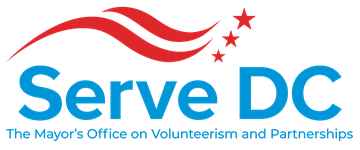 DC Commission on National and Community Service2000 14th Street NW | Suite 101 | Washington, DC 20009 | 12.10.19 | 6:00 PM
Serve DC Commissioners Meeting 
Tue, Dec 10, 2019 6:00 PM - 8:00 PM 
Please join my meeting from your computer, tablet or smartphone. 
https://global.gotomeeting.com/join/485042237 

You can also dial in using your phone. 
United States: +1 (646) 749-3122 

Access Code: 485-042-237 

New to GoToMeeting? Get the app now and be ready when your first meeting starts: 
https://global.gotomeeting.com/install/485042237  AGENDACall to Order - Brandon Andrews, ChairRoll Call - Lavita Anthony, Executive AssistantApproval of the  MinutesChair’s Opening Remarks - Brandon Andrews, ChairDirector’s Report & Remarks – Ayris T. Scales, Chief Service Officer  Programs AmeriCorps - Jenny Kessler, National Service OfficerVote: FY19/20 AmeriCorps Competitive Grant Applications Service Year AllianceAll Corps Member ConferenceEmergency Preparedness - Anthony Stevens, Director Volunteer & Donations ManagementVolunteerism & Partnerships - Ayris T. Scales, Chief Service Officer  Commissioner UpdatesServe DC Commissioner Subcommittees - Brandon Andrews, ChairDiscussionFY2020 Goals & What Does Commissioner Engagement Truly Look Like– Brandon Andrews, Chair & Ayris T. Scales, Chief Service OfficerAnnouncements (Commissioners Roundtable)Adjourn2020 Meetings: March, June September, December